THÔNG TIN TRỌNG TÀI VIÊNNGUYỄN NGỌC THẠCHNGUYỄN NGỌC THẠCH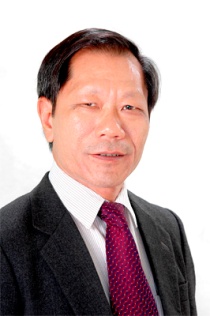 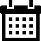 Năm sinh: 1954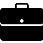 Nghề nghiệp: Luật sư, Trọng tài viên 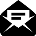 Email: thachluatsu@gmail.com  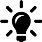 Lĩnh vực hoạt động: Thương mại, Xây dựng, Tài chính ngân hàng, Hợp đồng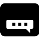 Ngôn ngữ: Tiếng AnhHọc vấnHọc vấn1981Cử nhân Luật học, Đại học Tổng hợp Leipzig, Cộng hòa dân chủ Đức1985Tiến sĩ Luật học, Đại học Tổng hợp Leipzig, Cộng hòa dân chủ ĐứcQuá trình công tácQuá trình công tác1985 - 1990Chuyên viên, Phó Vụ trưởng, Viện Khoa học pháp lý, Bộ Tư pháp1991 - 1996Phó Giám đốc điều hành, Trung tâm nghiên cứu và tư vấn pháp luật và kinh tế, Liên hiệp các hội khoa học và kỹ thuật Việt Nam1993 - 1996Phó Giám đốc điều hành, Công ty Luật LeadcoTừ tháng 10/1996Giám đốc điều hành, Công ty Thạch & Cộng sựTừ tháng 10/2002Tham gia Đoàn Luật sư thành phố Hà NộiTừ 2003Cộng tác viên - Chuyên gia pháp lý, Ban Pháp chế, Phòng Thương mại và Công nghiệp Việt NamTừ tháng 12/2004Luật sư, Văn phòng Luật sư Thùy Anh & Cộng sự, Hà Nội, Việt NamTừ tháng 01/2007Trọng tài viên, Trung tâm Trọng tài Quốc tế Việt NamLuật sư, Văn phòng Luật sư NHQuang & Cộng sự, Hà Nội, Việt NamKinh nghiệmKinh nghiệmGiải quyết tranh chấp bằng Trọng tài tại Trung tâm Trọng tài Quốc tế Việt Nam20 Vụ tranh chấp trong lĩnh vực Xây dựng;15 Vụ tranh chấp trong lĩnh vực Thương mại (bao gồm các hoạt động Mua bán hàng hóa quốc tế và trong nước, Đại lý mua bán hàng hóa); và25 Vụ tranh chấp trong các lĩnh vực khác: Tài chính tín dụng, Ngân hàng, Bảo hiểm, Mua bán sáp nhập doanh nghiệp, Hàng hải, Đầu tư. Trong đó:20 Vụ tranh chấp tham gia với tư cách là Chủ tịch Hội đồng Trọng tài do các Trọng tài viên bầu chọn; và 40 Vụ tranh chấp tham gia với tư cách là Trọng tài viên do một trong các Bên tranh chấp lựa chọn.Ngày 15 tháng 01 năm 2019, được vinh danh là “Ngôi sao giải quyết tranh chấp” nhân dịp kỷ niệm 25 năm ngày thành lập VIAC.Công tác giảng dạy chuyên môn nghề nghiệpGiảng viên, Lớp đào tạo nâng cao nghiệp vụ hành nghề luật sư do Bộ Tư pháp tổ chức; Giảng viên, Các Lớp đào tạo nguồn luật sư, Học viện Tư pháp, Hà NộiCác lĩnh vực khácChuyên viên, Phó Viện trưởng, Viện nghiên cứu khoa học pháp lý, Bộ Tư pháp, Hà Nội, Việt Nam. Viện có nhiệm vụ chính là nghiên cứu khoa học, đồng thời cùng tham gia soạn thảo các văn bản pháp luật quan trọng của Nhà nước trong các lĩnh vực hành chính, lao động, dân sự, hôn nhân-gia đình, hình sự, kinh tế. Ngoài ra, Viện còn có nhiệm vụ tham gia công tác đào tạo cán bộ trẻ cho ngành tư pháp.Phó Giám đốc điều hành, I & L Associates, Hà Nội, Việt Nam, một Trung tâm nghiên cứu, tư vấn pháp luật và kinh tế trực thuộc Liên hiệp các Hội khoa học kỹ thuật Việt Nam. Làm việc với cương vị Cố vấn pháp lý cao cấp của Trung tâm.Sáng lập viên, Phó Giám đốc điều hành, Công ty luật đầu tiên của Việt Nam (Leadco). Chuyên gia tư vấn pháp lý cao cấp của Công ty. Tổ chức và giám sát việc cung cấp dịch vụ pháp lý cho khách hàng. Đào tạo cán bộ pháp lý trẻ. Phát triển các hồ sơ pháp lý mẫu chung cho Công ty. Nghiên cứu và tư vấn về các lĩnh vực khác nhau của pháp luật Việt Nam như các vấn đề pháp lý có liên quan đến hoạt động đầu tư của nước ngoài tại Việt Nam, thuế, bất động sản, lao động, chuyển giao công nghệ, sở hữu trí tuệ, thương mại, tài chính-ngân hàng, bưu chính viễn thông, hướng dẫn đàm phán các giao dịch giữa các đơn vị của Việt Nam và nước ngoài, dự thảo hợp đồng và hồ sơ pháp lý bằng tiếng Anh và tiếng Việt, điều tra và xác định các đối tác tiềm năng cho các dự án đầu tư sử dụng các nguồn vốn khác nhau....Cộng tác viên - Chuyên gia pháp lý, Ban Pháp chế, Phòng Thương mại và Công nghiệp Việt Nam.Luật sư, Văn phòng Luật sư Thùy Anh & Cộng sự, Hà Nội, Việt NamLuật sư, Văn phòng Luật sư NHQuang & Cộng sự, Hà Nội, Việt Nam